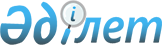 Об организации социальных рабочих мест в 2004 году
					
			Утративший силу
			
			
		
					Постановление Акимата города Алматы N 2/132 от 17 февраля 2004 года. Зарегистрировано Департаментом юстиции города Алматы 12 марта 2004 года за N 587. Утратило силу постановлением Акимата города Алматы 7 января 2005 года N 1/08



      Руководствуясь статьей 27 
 Закона 
 Республики Казахстан от 23 января 2001 года N 148-II "О местном государственном управлении в Республике Казахстан", статьями 5, 7 
 Закона 
 Республики Казахстан от 23 января 2001 года N 149-II "О занятости населения", в целях реализации 
 постановления 
 Правительства Республики Казахстан от 26 марта 2003 года N 296 "Об утверждении Программы по снижению бедности в Республике Казахстан на 2003-2005 годы" и установления дополнительных мер по социальной защите целевых групп населения, акимат города Алматы 

ПОСТАНОВЛЯЕТ

:

      1. Утвердить Правила организации и финансирования социальных рабочих мест, созданных для трудоустройства безработных граждан на 2004 год (Приложение). 

      2. Департаменту труда, занятости и социальной защиты населения (Нурланов А.Ж.) осуществлять направление безработных, входящих в целевые группы населения, зарегистрированных в уполномоченном органе по вопросам занятости, для трудоустройства на социальные рабочие места и производить оплату их труда в пределах средств, предусмотренных в бюджете города на 2004 год.

      3. Городскому финансовому управлению (Тажибаев К.К.) обеспечить своевременное выделение денежных средств на финансирование социальных рабочих мест.

      4. Контроль за исполнением настоящего постановления возложить на заместителя акима города Алматы Бижанова А.Х.


     


Аким города Алматы                 В. Храпунов



      Секретарь акимата                   К. Тажиева

     




Приложение         



к постановлению       



акимата города Алматы     



от 17 февраля 2004 г N 2/132 



"Об организации социальных  



рабочих мест в 2004 году"  



Правила






организации и финансирования социальных






рабочих мест, созданных для трудоустройства






безработных граждан на 2004 год






 




1. Общие положения



      1. Настоящие Правила определяют порядок организации и финансирования социальных рабочих мест для трудоустройства безработных, входящих в целевые группы населения, и регулируют взаимодействие работодателя с уполномоченным органом по вопросам занятости.



      2. Основные понятия, используемые в Правилах:



      1) социальное рабочее место - рабочее место, создаваемое или предоставляемое работодателями для трудоустройства безработных граждан, входящих в целевые группы населения, зарегистрированных в уполномоченном органе по вопросам занятости, с оплатой труда принятых работников за счет средств местного бюджета в размере минимальной заработной платы и доплатой из средств работодателя до установленного им размера заработной платы;



      2) целевые группы - группы лиц, указанные в пункте 2 статьи 5 
 Закона 
 Республики Казахстан "О занятости населения", испытывающие затруднения в трудоустройстве и требующие социальной защиты;



      3) уполномоченный орган по вопросам занятости - исполнительный орган, финансируемый из местного бюджета, обеспечивающий содействие занятости населения и социальную защиту от безработицы в городе Алматы (далее - уполномоченный орган).



      3. На безработных, трудоустроенных на социальные рабочие места, распространяется законодательство Республики Казахстан о 
 труде 
, 
 налогообложении 
, 
 пенсионном 
 обеспечении и 
 страховании 
.




 




2. Порядок организации социальных рабочих мест






и трудоустройства на них безработных



      4. Социальные рабочие места определяются или создаются работодателями на собственные средства.



      5. С целью обеспечения трудоустройства безработных на социальные рабочие места и эффективного использования бюджетных средств, предназначенных на оплату их труда, уполномоченный орган определяет с письменного согласия работодателей перечень организаций, готовых предоставить или создать социальные рабочие места на основании их письменных заявок.



      6. Уполномоченный орган заключает договор с работодателями на создание социальных рабочих мест.



      7. Направление безработных для трудоустройства на социальные рабочие места осуществляется уполномоченным органом с согласия безработных.



      8. Работодатель заключает с направленным безработным индивидуальный трудовой договор и предоставляет уполномоченному органу в трехдневный срок копию приказа о приеме безработного на работу с указанием установленного ему оклада и размера доплаты, выплачиваемой работодателем из собственных средств. 



      9. В случае досрочного расторжения индивидуального трудового договора с работником в соответствии с законодательством Республики Казахстан, работодатель уведомляет уполномоченный орган, предоставив копию приказа об увольнении работника в трехдневный срок.



      10. После истечения срока индивидуального трудового договора, заключенного для работы на социальном рабочем месте, работодатель продлевает действие договора на неопределенный срок с оплатой труда работника за счет собственных средств.




 




3. Источники и условия финансирования






социальных рабочих мест



      11. Источниками финансирования социальных рабочих мест являются средства местного бюджета и средства работодателей.



      12. Размер заработной платы безработным, трудоустроенным на социальные рабочие места, устанавливается работодателем самостоятельно в зависимости от количества, качества и сложности выполняемой работы и не может быть ниже установленного законодательством Республики Казахстан минимального размера заработной платы. В случае превышения заработка работника, работающего на социальном рабочем месте, размера одной минимальной заработной платы, финансируемой из местного бюджета, работодатель производит доплату из собственных средств.



      13. Оплата труда указанной категорий граждан осуществляется уполномоченным органом в размере одной минимальной заработной платы и работодателем, в случае установления им доплаты, на основании индивидуального трудового договора путем зачисления на лицевые счета работников в банках второго уровня.



      Работник предоставляет уполномоченному органу сведения о лицевом счете, открытом в филиале банковского учреждения.



      Перечисление средств для оплаты труда работника осуществляется на основании копии приказа о приеме его на работу и табеля учета рабочего времени, предоставляемого работодателем.




 




4. Контроль за порядком организации и






финансирования социальных рабочих мест



      14. Контроль за соблюдением настоящих Правил осуществляется уполномоченным органом и другими государственными органами в пределах их компетенции, в порядке, установленном законодательством Республики Казахстан.


     


Секретарь акимата                 К.Тажиева


					© 2012. РГП на ПХВ «Институт законодательства и правовой информации Республики Казахстан» Министерства юстиции Республики Казахстан
				